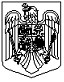 MINISTERUL AGRICULTURII SI DEZVOLTARII RURALEAGENTIA PENTRU FINANTAREA INVESTITIILOR RURALECerea de Finantare Apel Nr. 1/2023               M9/6B – Dezvoltarea satelorSecompleteazadecatresolicitantREGULI DE COMPLETARE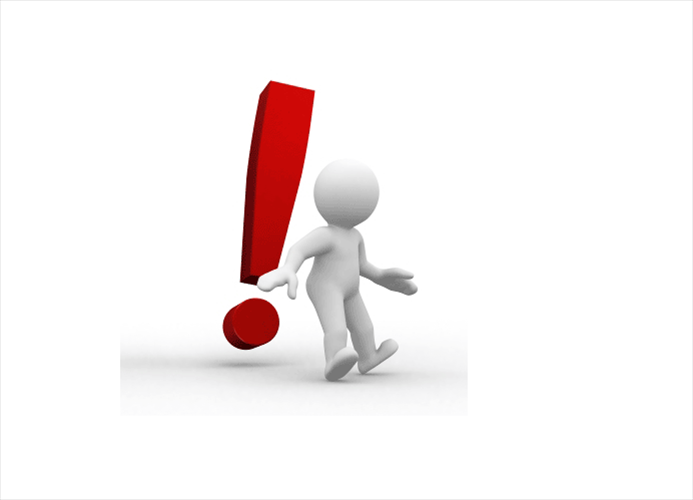 Bugetul Indicativ si anexele A1, A2 si A3 contin campuri cu operatii intre celule ce contin date numerice. Actualizarea campurilor se face manual (folosind comanda Update Field sau selectand tabelul si folosind tasta F9) sau automat inainte de tiparire.Completati devizele aferente capitolelor de cheltuieli, defalcat pe cheltuieli eligibile si neeligibile prin completarea tabelelor incluse in acest document, respectiv :Tabelul "Deviz financiar_cap3" cuprinde cheltuielile aferente capitolului 3 - Cheltuieli pentru proiectare si asistenta tehnica, cheltuieli care trebuie sa se regaseasca atat in Bugetul Indicativ (Tabel "Buget indicativ" din cererea de finantare, partea specifica), cat si in Dezivul General din Studiul de Fezabilitate/Documentatia de avizare a Lucrarilor pentru Interventii.Tabelul "Devize obiect" cuprinde formatul cadru al devizului pe obiect, iar solicitantul va completa atatea devize pe obiect cate obiecte definite de proiectant sunt incluse in proiect. Suma tuturor devizelor pe obiect trebuie sa se regaseasca atat in Bugetul Indicativ (tabelul "Buget indicativ" din cererea de finantare, partea specifica), cat si in Dezivul General din Studiul de Fezabilitate/Documentatia de avizare a Lucrarilor pentru InterventiiIn cazul in care proiectul de investitii presupune mai multe devize pe obiect, solicitantul va crea in documentul curent cate o copie a tabelului "Devize obiect" pentru fiecare deviz pe obiect si va detalia cheltuielile eligibile si neeligibile pe fiecare in parte.Tabelul "cap.2+cap.5" cuprinde cheltuieli aferente capitolelor 2 si 5 si trebuie sa se regaseasca atat in Bugetul Indicativ (tabel "Buget indicativ" din cererea de finantare, partea specifica), cat si Dezivul General din Studiul de Fezabilitate/Documentatia de avizare a Lucrarilor pentru Interventii.Campurile "Prescorare" si "Detaliere criterii de selectie indeplinite" de la sectiunea A6 sunt obligatorii.*) Se inscrie denumirea obiectului de constructie sau interventieCodul unic de inregistrare APIAFORMULARde inscriere in Registrul unic de identificare pentru solicitantii de finantare prin masurileProgramului national de dezvoltare rurala 2014 – 2020Denumire solicitant:Categorie Solicitant:Sediul/ Adresa:Numar de inregistrare in registrul comertului/Registrul asociatiilor si fundatiilor CUI/ CIF Cod CAEN pentru activitatea principalaCod CAEN pentru activitatea secundara pentru care se solicitainregistrarea in Registrul unic de identificareCod IBANdeschis la BancaSucursala/ AgentiePrin reprezentant legal, doamna/ domnul  cu CNP solicit inscrierea in Registrul unic de identificare - Agentia de Plati si Interventie pentru Agricultura.Am luat la cunostinta ca orice modificare a informatiilor de mai sus trebuie furnizata catre APIA in termen de maximum 10 zile lucratoare de la producerea acestora.Declar pe propria raspundere ca cele de mai sus sunt conforme cu realitatea.Sunt de acord ca datele din cerere sa fie introduse in baza de date a Sistemului Integrat de Administrare si Control, procesate si verificate in vederea inscrierii in Registrul unic de identificare si transmise autoritatilor responsabile in vederea elaborarii de studii statistice si de evaluari economice, in conditiile Legii nr. 677-2001 pentru protectia persoanelor cu privire la prelucrarea datelor cu caracter personal si libera circulatie a acestor date, cu modificarile si completarile ulterioare.Reprezentant legalNumele si prenumele SECTIUNEA GENERALADATE DE INREGISTRARENUME SI PRENUME DIRECTOR GENERAL ADJUNCT CRFIRSe completeaza de catre Agentia pentru Finantarea Investitiilor Rurale –Oficiul Judetean/ Centrul Regional- Programul FEADR 2014-2020OJFIR/ CRFIRNumar         Inregistrare Data inregistrarii Numele si prenumele persoanei care inregistreaza: __________________________________________________________Semnatura: Data primirii cererii de finantare la contractare:______________________________Se completeaza de catre Agentia pentru Finantarea Investitiilor Rurale –Oficiul Judetean/ Centrul Regional- Programul FEADR 2014-2020OJFIR/ CRFIRNumar         Inregistrare Data inregistrarii Numele si prenumele persoanei care inregistreaza: __________________________________________________________Semnatura: Data primirii cererii de finantare la contractare:______________________________Semnatura Director General Adjunct CRFIRStampila CRFIRSe completeaza de catre Agentia pentru Finantarea Investitiilor Rurale –Oficiul Judetean/ Centrul Regional- Programul FEADR 2014-2020OJFIR/ CRFIRNumar         Inregistrare Data inregistrarii Numele si prenumele persoanei care inregistreaza: __________________________________________________________Semnatura: Data primirii cererii de finantare la contractare:______________________________A    PREZENTARE GENERALAA    PREZENTARE GENERALAA1 Masura Tip investitie: Continutul cadrul al documentatiei tehnico-economice faza SF/ DALI conform:Continutul cadrul al documentatiei tehnico-economice faza SF/ DALI conform:A2   Denumire solicitant:A2   Denumire solicitant:A3Titlu proiect:A3Titlu proiect:A4Descrierea succinta a proiectului:A4Descrierea succinta a proiectului:A5Amplasarea proiectului:A5Amplasarea proiectului:A6. Date despre tipul de proiect si beneficiar:A 6.3.1 Detaliere criterii de selectie indeplinite:A7. Date despre consultant:A8. Date despre proiectant:A6. Date despre tipul de proiect si beneficiar:A 6.3.1 Detaliere criterii de selectie indeplinite:A7. Date despre consultant:A8. Date despre proiectant:BINFORMATII PRIVIND SOLICITANTULBINFORMATII PRIVIND SOLICITANTULB1    Descrierea solicitantuluiB1    Descrierea solicitantuluiB1.1.Informatii privind solicitantulB1.1.Informatii privind solicitantulB 1.2.Sediul social/ Domiciliul stabil al solicitantului/ Resedinta din RomaniaB 1.2.Sediul social/ Domiciliul stabil al solicitantului/ Resedinta din RomaniaB 1.3.    Numele si prenumele reprezentantului legal si functia acestuia in cadrul organizatiei, precum si specimenul de semnaturaB 1.3.    Numele si prenumele reprezentantului legal si functia acestuia in cadrul organizatiei, precum si specimenul de semnaturaB2    Informatii referitoare la reprezentantul legal de proiectB 2.1.    Date de identificare ale reprezentantului legal de proiectB 2.2.    Domiciliul stabil al reprezentantului legalB3    Informatii privind contul bancar pentru proiect schema de ajutor de statC FINANTARI NERAMBURSABILE OBTINUTE SAU SOLICITATE ?Daca au fost obtinute finantari sau au fost solicitate si au fost obtinute  partial, se vor detalia prin completarea tabelului de mai jos:*se completeaza de catre solicitant cu denumirea programuluiBuget Indicativ – HG 907/2016MINISTERUL AGRICULTURII SI DEZVOLTARII RURALEAGENTIA PENTRU FINANTAREA INVESTITIILOR RURALECurs EuroData intocmirii devizului general din MJ/SF/ DALIMasuraM9/6B – Dezvoltarea satelorMasuraM9/6B – Dezvoltarea satelorDenumirea capitolelor de cheltuieliCheltuieli eligibileCheltuieli neeligibileTotalDenumirea capitolelor de cheltuieliEuroEuroEuro1234Capitolul 1 – Cheltuieli pentru obtinerea si amenajarea terenului – total, din care:0,000,000,00Obtinerea terenului0,00Amenajarea terenului0,00Amenajari pentru protectia mediului si aducerea terenului la starea initiala0,00Cheltuieli pentru relocarea/ protectia utilitatilor0,00Capitolul 2 – Cheltuieli pentru asigurarea utilitatilor necesare obiectivului de investitii0,00Capitolul 3 – Cheltuieli pentru proiectare si asistenta tehnica – total, din care:0,000,000,00Studii0,000,000,00Studii de teren0,00Raport privind impactul asupra mediului0,00Alte studii specifice0,00Documentatii-suport si cheltuieli pentru obtinere de avize, acorduri si autorizatii0,00Expertizare tehica0,00Certificarea performantei energetice si auditul energetic al cladirilor0,00Proiectare0,000,000,00Tema de proiectare0,00Studiu de prefezabilitate0,00Studiu de fezabilitate/ documentatie de avizare a lucrarilor de interventii si deviz general0,00Documentatiile tehnice necesare in vederea obtinerii avizelor/ acordurilor/ autorizatiilor0,00Verificarea tehnica de calitate a proiectului tehnic si a detaliilor de executie0,00Proiect tehnic si detalii de executie0,00Organizarea procedurilor de achizitie0,00Consultanta0,000,000,00Managementul de proiect pentru obiectivul de investitii0,00Audit financiar0,00Asistenta tehnica0,000,000,00Asistenta tehnica din partea proiectantului0,000,000,00Pe perioada de executie a lucrarilor0,00Pentru participarea proiectantului la fazele incluse in programul de control al lucrarilor de executie, avizat de catre Inspectoratul de Stat in Constructii0,00Dirigentie de santier0,00Verificare incadrare cheltuieli capitolul 3Cheltuieli Cap.3 se/ nu se incadreaza in limita de 5%, respectiv  10% (in functie de investitie cu sau fara C+M)Cheltuieli Cap.3 se/ nu se incadreaza in limita de 5%, respectiv  10% (in functie de investitie cu sau fara C+M)Cheltuieli Cap.3 se/ nu se incadreaza in limita de 5%, respectiv  10% (in functie de investitie cu sau fara C+M)Capitolul 4 – Cheltuieli pentru investitia de baza – tota, din care:0,000,000,00Constructii si instalatii0,00Montaj utilaje, echipamente tehnologice si functionale0,00Utilaje, echipamente tehnlogice si functionale care necesita montaj0,00Utilaje, echipamente tehnlogice si functionale care nu necesita montaj si echipamente de transport0,00Dotari0,00Active necorporale0,00Capitolul 5 – Alte cheltuieli – total, din care:0,000,000,00Organizare de santier0,000,000,00Lucrari de constructii si instalatii aferente organizarii de santier0,00Cheltuieli conexe organizarii de santier0,00Comisioane, cote, taxe, costul creditului0,000,000,00Comisioane si dobanzile aferente creditului bancii finantatoare0,00Cota aferenta ISC pentru controlul calitatii lucrarilor de constructii0,00Cota aferenta ISC pentru controlul statului in amenajarea teritoriului, urbanism si pentru autorizarea lucrarilor de constructii0,00Cota aferenta Casei Sociale a Constructorilor – CSC0,00Taxe pentru acorduri, avize conforme si autorizatia de construire/ desfiintare0,00Cheltuieli diverse si neprevazute0,00Cheltuieli pentru informare si publicitate0,00Capitolul 6 – Cheltuieli pentru probe tehnologice si teste – total, din care:0,000,000,00Pregatirea personalului de exploatare0,00Probe tehnologice si teste0,00TOTAL GENERAL0,000,000,00Verificare actualizareactualizare mai mica/ mai mare de 5% din valoarea eligibilaactualizare mai mica/ mai mare de 5% din valoarea eligibilaactualizare mai mica/ mai mare de 5% din valoarea eligibilaACTUALIZARE Cheltuieli Eligibile (max. 5%)0,00TOTAL GENERAL CU ACTUALIZARE0,000,000,00Valoare TVA0,00TOTAL GENERAL inclusiv TVA0,000,000,00LEIEUROVALOARE TOTALA0,00VALOARE ELIGIBILA0,00VALOARE NEELIGIBILA0,00PLAN FINANCIARCheltuieli eligibileeuroCheltuieli neeligibileeuroTotaleuroAjutor public nerambrusabil (contributie UE si cofinantare nationala)0,00Cofinantare privata, din care:0,000,000,00Autofinantare0,00Imprumuturi0,00Buget local0,00TOTAL PROIECT0,000,000,00Procent contributie publicaAvans solicitatProcent avans solicitat ca procent din ajutorul public nerambursabilSuma avans mai mica/ mai mare  de 50% din ajutorul publicSuma avans mai mica/ mai mare  de 50% din ajutorul publicMINISTERUL AGRICULTURII SI DEZVOLTARII RURALEAnexa A1AGENTIA PENTRU FINANTAREA INVESTITIILOR RURALEDeviz financiar- Capitolul 3 - Cheltuieli pentru proiectare si asistenta tehnica - EURODeviz financiar- Capitolul 3 - Cheltuieli pentru proiectare si asistenta tehnica - EURODeviz financiar- Capitolul 3 - Cheltuieli pentru proiectare si asistenta tehnica - EURODeviz financiar- Capitolul 3 - Cheltuieli pentru proiectare si asistenta tehnica - EURO(titlu deviz)(titlu deviz)(titlu deviz)(titlu deviz)Nr. Crt.SpecificatieValoare eligibilaValoare neeligibilaCheltuieli pentru studii - total din care:0,000,00Studii de teren: studii geotehnice, geologice, hidrologice, hidrogeotehnice, fotogrammetrice, topografica si de stabilitate ale terenului pe care se amplaseaza obiectivul de investitieRaport privind impactul asupra mediuluiStudii de specialitate necesare in functie de specificul investitieiDocumentatii-suport si cheltuieli pentru obtinerea de avize, acorduri siAutorizatii0,000,00obtinerea/prelungirea valabilitatii ceritificatului de urbanism obtinerea/prelungirea valabilitatii autorizatiei de construire/desfiintareobtinerea avizelor si acordurilor pentru racorduri si bransamente la retele publice de alimentare cu apa, canalizare, alimentare cu gaze, alimentare cu agent termic, energie electrica, telefonieobtinerea certificatului de nomenclatura stradalasi adresaintocmirea documentatiei, obtinerea numarului cadastral provizoriu si inregistrarea terenului in cartea funciaraobtinerea actului administrativ al autoritatii competente pentru protectia mediuluiobtinerea avizului de protectie civilaavizul de specialitate in cazul obiectivelor de patrimoniualte avize, acorduri si autorizatiiCheltuieli pentru expertizarea tehnica a constructiilor existente, a structurilor si/sau, dupa caz, a proiectelor tehnice, inclusiv intocmirea de catre expertul tehnic a raportului de expertiza tehnicaCheltuieli pentru certificarea performantei energetice si auditul energetic al cladirilorCheltuieli pentru proiectare0,000,00Tema de proiectareStudiu de prefezabilitateStudiu de fezabilitate/ documentatie de avizare a lucrarilor de interventii si deviz generalDocumentatiile tehnice necesare in vederea obtinerii avizelor/ acordurilor/ autorizatiilorVerificarea tehnica de calitate a proiectului tehnic si a detaliilor de executieProiect tehnic si detalii de executieCheltuieli aferente organizarii si derularii procedurilor de achizitii publice0,000,00Cheltuieli aferente intocmirii documentatiei de atribuire si multiplicarii acesteia (exclusiv cele cumparate de ofertanti)Cheltuieli cu onorariile, transportul, cazarea si diurna membrilor desemnati in comisiile de evaluareAnunturi de intentie, de participare si de atribuire a contractelor, corespondenta prin posta, fax, posta electronicain legatura cu procedurile de achizitie publicaCheltuieli aferente organizarii si derularii procedurilor de achizitii publiceCheltuieli pentru consultanta0,000,00Managementul de proiect pentru obiectivul de investitiiAuditul financiarCheltuieli pentru asistenta tehnica0,000,00Asistenta tehnica din partea proiectantului0,000,00Pe perioada de executie a lucrarilorPentru participarea proiectantului la fazele incluse in programul de control al lucrarilor de executie, avizat de catre Inspectoratul de Stat in ConstructiiDirigentie de santier, asigurata de personalul tehnic de specialitate, autorizatTotal valoare fara TVATotal valoare fara TVA0,000,00Valoare TVA (aferenta cheltuielilor eligibile si neeligibile)Valoare TVA (aferenta cheltuielilor eligibile si neeligibile)TOTAL DEVIZ FINANCIAR 1 (inclusiv TVA)TOTAL DEVIZ FINANCIAR 1 (inclusiv TVA)0,000,00MINISTERUL AGRICULTURII SI DEZVOLTARII RURALEAnexa A2AGENTIA PENTRU FINANTAREA INVESTITIILOR RURALEDEVIZ PE OBIECT *DEVIZ PE OBIECT *DEVIZ PE OBIECT *DEVIZ PE OBIECT *(titlu deviz)(titlu deviz)(titlu deviz)(titlu deviz)Nr. Crt.Denumire Cap. 4 + Cheltuieli pentru investitia de bazaValoare pe categorii de lucrari, fara TVAEUROValoare pe categorii de lucrari, fara TVAEURONr. Crt.Denumire Cap. 4 + Cheltuieli pentru investitia de bazaValoare eligibilaValore neeligibilaI - LUCRARI DE CONSTRUCTII SI INSTALATIII - LUCRARI DE CONSTRUCTII SI INSTALATIIConstructii si instalatii0,000,00Terasamente, sistematizare pe verticalasi amenajariexterioareRezistentaArhitecturaInstalatii TOTAL I (fara TVA)0,000,00II – MONTAJII – MONTAJMontaj utilaje, echipamente tehnologice si funtionaleTOTAL II (fara TVA)0,000,00III – PROCURAREIII – PROCURAREUtilaje, echipamente tehnologice si functionale care necesitamontajUtilaje, echipamente tehnologice si functionale care nu necesitamontaj si echipamente de transportDotariActive necorporaleTOTAL III (fara TVA)0,000,00TOTAL (TOTAL I + TOTAL II + TOTAL III), fara TVATOTAL (TOTAL I + TOTAL II + TOTAL III), fara TVA0,000,00TVA aferent cheltuielilor eligibile si neeligibileTVA aferent cheltuielilor eligibile si neeligibileTOTAL DEVIZ PE OBIECT (inclusiv TVA)TOTAL DEVIZ PE OBIECT (inclusiv TVA)0,000,00Situatia achizitiilor publice efectuate pana la depunerea Cererii de finantare cu respectarea conditiilor de eligibilitate a cheltuielilor prevazute in fisa masurii M9/6BSituatia achizitiilor publice efectuate pana la depunerea Cererii de finantare cu respectarea conditiilor de eligibilitate a cheltuielilor prevazute in fisa masurii M9/6BSituatia achizitiilor publice efectuate pana la depunerea Cererii de finantare cu respectarea conditiilor de eligibilitate a cheltuielilor prevazute in fisa masurii M9/6BSituatia achizitiilor publice efectuate pana la depunerea Cererii de finantare cu respectarea conditiilor de eligibilitate a cheltuielilor prevazute in fisa masurii M9/6BSituatia achizitiilor publice efectuate pana la depunerea Cererii de finantare cu respectarea conditiilor de eligibilitate a cheltuielilor prevazute in fisa masurii M9/6BSituatia achizitiilor publice efectuate pana la depunerea Cererii de finantare cu respectarea conditiilor de eligibilitate a cheltuielilor prevazute in fisa masurii M9/6BSituatia achizitiilor publice efectuate pana la depunerea Cererii de finantare cu respectarea conditiilor de eligibilitate a cheltuielilor prevazute in fisa masurii M9/6BNr. Crt.Obiectul contractuluiValoarea reala(lei)Procedura aplicataData inceperii proceduriizz/ll/aaaaData finalizarii proceduriizz/ll/aaaaStadiul proceduriiServicii de consultantaElaborarea Studiului de fezabilitate(...)Declar pe proprie raspundere ca informatiile din tabelul  de mai sus sunt corecte si ca la atribuirea contractelor de servicii mentionate au fost respectate prevederile legislatiei nationale in vigoare privind procedura de achizitie publica.Declar pe proprie raspundere ca informatiile din tabelul  de mai sus sunt corecte si ca la atribuirea contractelor de servicii mentionate au fost respectate prevederile legislatiei nationale in vigoare privind procedura de achizitie publica.Declar pe proprie raspundere ca informatiile din tabelul  de mai sus sunt corecte si ca la atribuirea contractelor de servicii mentionate au fost respectate prevederile legislatiei nationale in vigoare privind procedura de achizitie publica.Declar pe proprie raspundere ca informatiile din tabelul  de mai sus sunt corecte si ca la atribuirea contractelor de servicii mentionate au fost respectate prevederile legislatiei nationale in vigoare privind procedura de achizitie publica.Declar pe proprie raspundere ca informatiile din tabelul  de mai sus sunt corecte si ca la atribuirea contractelor de servicii mentionate au fost respectate prevederile legislatiei nationale in vigoare privind procedura de achizitie publica.Declar pe proprie raspundere ca informatiile din tabelul  de mai sus sunt corecte si ca la atribuirea contractelor de servicii mentionate au fost respectate prevederile legislatiei nationale in vigoare privind procedura de achizitie publica.Declar pe proprie raspundere ca informatiile din tabelul  de mai sus sunt corecte si ca la atribuirea contractelor de servicii mentionate au fost respectate prevederile legislatiei nationale in vigoare privind procedura de achizitie publica.Reprezentant legalNume/ PrenumeReprezentant legalNume/ PrenumeReprezentant legalNume/ PrenumeReprezentant legalNume/ PrenumeSemnatura si stampilaSemnatura si stampilaSemnatura si stampilaSemnatura si stampilaMINISTERUL AGRICULTURII SI DEZVOLTARII RURALEAnexa A3AGENTIA PENTRU FINANTAREA INVESTITIILOR RURALEDeviz financiar Capitolul 2 - Cheltuieli pentru asigurarea utilitatilor necesare obiectivului - EURODeviz financiar Capitolul 2 - Cheltuieli pentru asigurarea utilitatilor necesare obiectivului - EURODeviz financiar Capitolul 2 - Cheltuieli pentru asigurarea utilitatilor necesare obiectivului - EURODeviz financiar Capitolul 2 - Cheltuieli pentru asigurarea utilitatilor necesare obiectivului - EURO(titlu deviz)(titlu deviz)(titlu deviz)(titlu deviz)Nr. Crt.SpecificatieValoare eligibilaValoare neeligibilaAlimentare cu apaCanalizare Alimentare cu gaze naturaleAlimentare cu agent terminAlimentare cu energie electricaTelecomunicatii (telefonie, radio-tv,etc)Drumuri de accesCai ferate industrialeAlte utilitatiTOTAL DEVIZ CAPITOLUL 2TOTAL DEVIZ CAPITOLUL 20,000,00Valoare TVA (aferenta cheltuielilor eligibile si neeligibile)Valoare TVA (aferenta cheltuielilor eligibile si neeligibile)TOTAL DEVIZ CAPITOLUL 2 (inclusiv TVA)TOTAL DEVIZ CAPITOLUL 2 (inclusiv TVA)0,000,00MINISTERUL AGRICULTURII SI DEZVOLTARII RURALEAnexa A3AGENTIA PENTRU FINANTAREA INVESTITIILOR RURALEDeviz financiar Capitolul 5–Alte cheltuieli - EURODeviz financiar Capitolul 5–Alte cheltuieli - EURODeviz financiar Capitolul 5–Alte cheltuieli - EURODeviz financiar Capitolul 5–Alte cheltuieli - EURO(titlu deviz)(titlu deviz)(titlu deviz)(titlu deviz)Nr. Crt.SpecificatieValoare eligibilaValoare neeligibilaOrganizare de santier0,000,00Lucrari de constructii si instalatii aferente organizarii deSantierCheltuieli conexe organizarii santieruluiComisioane, cote, taxe, costul creditului0,000,00Comisioanele si dobanzile aferente creditului bancii finantatoareCota aferenta ISC pentru controlul calitatii lucrarilor de constructiiCota aferenta ISC pentru controlul statului in amenajarea teritoriului, urbanism si pentru autorizarea lucrarilor de constructiiCota aferenta Casei Sociale a Constructorilor - CSCTaxe pentru acorduri, avize conforme si autorizatia de construire/desfiintareCheltuieli diverse si neprevazuteCheltuieli pentru informare si publicitateTOTAL DEVIZ CAPITOLUL 5TOTAL DEVIZ CAPITOLUL 50,000,00Valoare TVA (aferenta cheltuielilor eligibile si neeligibile)Valoare TVA (aferenta cheltuielilor eligibile si neeligibile)TOTAL DEVIZ CAPITOLUL 5 (inclusiv TVA)TOTAL DEVIZ CAPITOLUL 5 (inclusiv TVA)0,000,00MINISTERUL AGRICULTURII SI DEZVOLTARII RURALEAGENTIA PENTRU FINANTAREA INVESTITIILOR RURALESECTIUNE SPECIFICA M9/6BD. ALTE INFORMATIIProgramarea proiectului:E. LISTA DOCUMENTELOR ANEXATE PROIECTELOR AFERENTE MASURII M9/6BE. LISTA DOCUMENTELOR ANEXATE PROIECTELOR AFERENTE MASURII M9/6BE. LISTA DOCUMENTELOR ANEXATE PROIECTELOR AFERENTE MASURII M9/6BE. LISTA DOCUMENTELOR ANEXATE PROIECTELOR AFERENTE MASURII M9/6BE. LISTA DOCUMENTELOR ANEXATE PROIECTELOR AFERENTE MASURII M9/6BOPIS documenteOPIS documenteDocumentele se vor anexa cererii de finantare in ordinea de mai jos:Documentele se vor anexa cererii de finantare in ordinea de mai jos:Documentele se vor anexa cererii de finantare in ordinea de mai jos:Documentele se vor anexa cererii de finantare in ordinea de mai jos:Documentele se vor anexa cererii de finantare in ordinea de mai jos:Documentele se vor anexa cererii de finantare in ordinea de mai jos:Documentele se vor anexa cererii de finantare in ordinea de mai jos:Lista documenteObligatoriu pentru toate proiecteleObligatoriu, daca proiectul impunePagina de la-pana laObligatoriu pentru toate proiecteleObligatoriu pentru toate proiecteleObligatoriu, daca proiectul impuneETAPA:DEPUNEREDEPUNEREDEPUNERECONTRACTARECONTRACTARECONTRACTARE1. Memoriu justificativ/Studiu de Fezabilitate/Documentatie de Avizare pentru Lucrari de Interventii, intocmite, avizate si verificate in conditiile legii si insotite de toate studiile, expertizele, avizele si acordurile specifice fiecarui tip de investitie, conform reglementarilor legale in vigoare.2. Certificat de Urbanism, completat si eliberat conform reglementarilor legale in vigoare si aflate in termenul de valabilitate la data depunerii cererii de finantare.3.1. Pentru comune si ADIInventarul bunurilor ce apartin domeniului public al comunei/comunelor, intocmit conform legislatiei in vigoare privind proprietatea publica si regimul juridic al acesteia, atestat prin Hotarare a Guvernului si publicat in Monitorul Oficial al Romaniei.Si/ sau3.2 Hotararea Consiliului Local privind aprobarea modificarilor si / sau completarilor la inventar in sensul includerii in domeniul public sau detalierii pozitiei globale existente cu respectarea prevederilor Art. 115 alin (7) din Legea nr.215/ 2001, republicata, cu modificarile si completarile ulterioare, a administratiei publice locale, adica sa fi fost supusa controlului de legalitate al Prefectului, in conditiile legiisi/sau3.3 Avizul administratorului terenului apartinand domeniului public, altul decat cel administrat de primarie (daca este cazul)3.4 Pentru ONG-uri/ Unitati de cultDocumente doveditoare de catre ONG-uri privind dreptul de proprietate/administrare pe o perioada de 10 ani, asupra bunurilor imobile la care se vor efectua lucrari, conform cererii de finantare;4. Avizul de conformitate al Operatorului Regional  – pentru proiectele care prevad investitii in infrastructura de apa/apa uzata.5. Hotararea Consiliului Local/ Hotaririle Consiliului Local in cazul ADI/ Hotararea Adunarii Generala specifice fiecarei categorii de solicitanti (ONG, unitati de cult, etc) pentru implementarea proiectului, cu referire la urmatoarele puncte (obligatorii):• necesitatea, oportunitatea si potentialul economic al investitiei;• lucrarile vor fi prevazute in bugetul/bugetele local/e pentru perioada de realizare a investitiei;• angajamentul de a suporta cheltuielile de mentenanta a investitiei pe o perioada de minimum 5 ani de la data efectuarii ultimei plati;• numarul de locuitori deserviti de proiect/ utilizatori directi (pentru gradinite, licee/ scoli profesionale, structuri tip „after-school”, crese);• caracteristici tehnice (lungimi, arii, volume, capacitati etc.);• agentii economici deserviti direct de investitie (daca este cazul, numar si denumire);• nominalizarea reprezentantului legal al comunei/ADI/ONG pentru relatia cu AFIR in derularea proiectului.• angajamentul de asigurare a cofinantarii, daca este cazul.6. Hotărârea Consiliului Local de infiintare a serviciului public /compartimentului/ departamentului insotita de inventarul bunurilor din cadrul serviciului respective 7. Organigrama Primarie8.  Fise de inventar ale solicitantului9.1 Certificatul de inregistrare fiscala9.2 Incheiere privind inscrierea in Registrul Asociatiilor si Fundatiilor, ramasa definitiva/ Certificat de inregistrare in Registrul Asociatiilor si Fundatiilor9.2.1 Actul de infiintare si statutul ADI/ONG/unitati de cult10. Lista agentilor economici deserviti de proiect, care va contine denumirea, adresa, activitatea desfasurata, codul proiectului cu finantare europeana si valoarea totala a investitiei, pentru fiecare investitie accesibilizata si a institutiilor de sociale si de interes public deservite direct de proiect.11. Raport asupra utilizarii programelor de finantare nerambursabila intocmit de solicitant (va cuprinde amplasamentul, obiective, tip de investitie, lista cheltuielilor eligibile, costurile si stadiul proiectului, perioada derularii contractului), pentru solicitantii care au mai beneficiat de finantare nerambursabila incepand cu anul 2007, pentru aceleasi tipuri de investitii.12. Extrasul din Strategie, care confirma daca investitia este in corelare cu orice strategie de dezvoltare nationala/ regionala/ judeteana/locala aprobata, corespunzatoare domeniului de investitii, precum si copia Hotararii de aprobare a Strategiei13.1. Autorizaţia de funcţionare  pentru infrastructura de apă uzată în cazul proiectelor care vizează înfiinţarea, extinderea sau modernizarea infrastructurii de apă .13.2 Autorizaţia  de funcţionare a infrastructurii existente de apă/apă uzată, în cazul extinderii infrastructurii apă /apă uzată.sau13.3 Programul de măsuri  dispus  de  autoritățile  competente  în  domeniul  gospodăririi  apelor, sănătate publică, mediu în vederea îndeplinirii normelor de calitate stabilite de legislația în vigoare privind calitatea apei/apei epurate în cazul în care autorizaţia de exploatare este suspendatăsau13.4 Procesul verbal de recepţie la terminarea lucrărilor şi documente care atestă că beneficiarul a solicitat organelor competente în domeniu emiterea autorizaţiilor de funcţionare, dacă este cazul.14. Avizul de amplasament/ Aviz de racordare eliberat de institutiile/operatorii din domeniul energiei electrice, privind investitii asupra retelei de joasa tensiune sau asupra retelei publice de iluminat, daca este cazul15. Copia Documentului de identitate al reprezentantului legal al beneficiarului.16. Declaratia pe propria raspundere a solicitantului cu privire la conformitatea cu originalul a documentelor17. Declaratie pe propria raspundere a solicitantului data de reprezentantul legal de proiect ca va asigura cofinantarea proiectului si cu precizarea sursei de cofinantare (daca este cazul).18. Declaratie privind prelucrarea datelor cu caracter personal19. Declaratie pe propria raspundere privind eligibilitatea solicitantului20. Fisa masurii24. Alte documente justificative (Se vor specifica dupa caz)** Adauga document* Adauga document* Adauga document* Adauga document* Adauga document* Adauga document* Adauga documentDOCUMENTE CE SE VOR PREZENTA LA SEMNAREA CONTRACTULUI DE FINANȚARE	DOCUMENTE CE SE VOR PREZENTA LA SEMNAREA CONTRACTULUI DE FINANȚARE	DOCUMENTE CE SE VOR PREZENTA LA SEMNAREA CONTRACTULUI DE FINANȚARE	DOCUMENTE CE SE VOR PREZENTA LA SEMNAREA CONTRACTULUI DE FINANȚARE	DOCUMENTE CE SE VOR PREZENTA LA SEMNAREA CONTRACTULUI DE FINANȚARE	DOCUMENTE CE SE VOR PREZENTA LA SEMNAREA CONTRACTULUI DE FINANȚARE	DOCUMENTE CE SE VOR PREZENTA LA SEMNAREA CONTRACTULUI DE FINANȚARE	1. Dosarul original după care s-a scanat, pentru conformitatea documentelor încărcate online. Solicitanții prezintă la contractare exemplarul original al Cererii de finanțare si a documentelor anexe în original, pentru conformitatea documentelor încărcate online.2. Declarație prin care reprezentantul legal al beneficiarului își exprimă consimțământul ca AFIR să solicite instituției abilitate conform legii (IGPR), extrasul de pe cazierul judiciar pentru întreprindere şi pentru reprezentantul legal (declaraţia se solicită doar în situaţia în care s-a înlocuit reprezentantul legal înainte de semnarea contractului de finanţare şi trebuie să fie semnată de noul reprezentant legal). În situaţii excepţionale notificate de AFIR (certificatele în cauză nu pot fi obţinute de AFIR), cazierul judiciar va fi solicitat beneficiarului;3. Declaraţie prin care reprezentantul legal al beneficiarului își exprimă consimțământul ca AFIR să solicite ANAF certificatul de atestare fiscală şi cazierul fiscal al beneficiarului (se solicită doar în situaţia în care s-a înlocuit reprezentantul legal înainte de semnarea contractului de finanţare şi trebuie să fie semnată de noul reprezentant legal). În situaţii excepţionale notificate de AFIR (certificatele în cauză nu pot fi obţinute de AFIR), cazierul fiscal şi certificatul de atestare fiscală vor fi solicitate beneficiarului;4. Graficul de eşalonare a datoriilor către bugetul consolidat (în cazul în care beneficiarul figureaza cu datorii restante fiscale) ;5. Adresă emisă de bancă/trezorerie cu datele de identificare ale acesteia şi ale contului aferent proiectului FEADR (denumirea și adresa băncii/ trezoreriei, codul IBAN al contului de operaţiuni cu AFIR);6 Document care sa ateste ca solicitantul a depus documentatia la ANPM:6.1 Clasarea notificariiSau6.2 Decizia etapei de incadrare, ca document final (prin care se precizeaza ca proiectul nu se supune evaluarii impactului asupra mediului si nici evaluarii adecvate)Sau6.3 Acord de mediu in cazul in care se impune evaluarea impactului preconizat asupra mediuluiSau6.4 Acord de mediu in cazul evaluarii impactului asupra mediului si de evaluare adecvata (daca este cazul).7. Copia Documentului de identitate al reprezentantului legal al beneficiarului.8. Dovada achitării integrale a datoriei față de AFIR, inclusiv dobânzile și majorările de întârziere (dacă este cazul);9. Declarația de eșalonare a depunerii dosarelor cererilor de plată, inclusiv cea pentru decontarea T.V.A., unde este cazul.F. DECLARATIA PE PROPRIA RASPUNDERE A SOLICITANTULUIPrin aceasta declaratie solicitantulcare solicita asistenta financiara nerambrusabila prin programul FEADER pentru proiectul intitulatprin reprezentant legalcunoscand prevederile legii penale cu privire la falsul in declaratii:1. Declar ca proiectul propus asistentei financiare nerambursabile FEADR nu beneficiaza de alta finantare din programe de finantare nerambursabila.De asemenea ma angajez ca in cazul in care proiectul va fi selectat pentru finantare FEADR, nu voi depune acest proiect la nici un alt program de finantare nerambursabila la care proiectul poate fi inintregime sau partial eligibil pentru asistenta.2. Declar caindeplinesc conditiile de eligibilitate prevazute in fisa masurii si Ghidul Solicitantului si maangajez sa le respect pe perioada de valabilitate a contractului de finantare si monitorizare a investitiei, inclusiv criteriile de selectie pentru care proiectul a fost punctat.3. Declar ca toate informatiile din prezenta cerere de finantare si din documentele anexate sunt corecte si ma angajez sa respect conditiile cerute in reglementarile referitoare la prezentul program si pe cele legate de proiectul anexat si sa furnizez periodic, la cerere, documentele justificative necesare.4. Declar pe propria raspundere ca orice modificariaduse dreptului de proprietate sau de folosinta vor fi notificate AFIR in termen de trei zile de la data producerii lor.5. Declar ca eu si organizatia mea nu ne aflam intr-unul din urmatoarele cazuri:Acuzat din cauza unei greseli privind conduita profesionala avand ca solutie finala res judicata (impotriva careia nici un apel nu este posibil)Vinovat de grave deficiente de conduita profesionala dovedite prin orice mijloace pe care Agentia le poate justifica.Vinovat de faptul ca nu am prezentat informatiile cerute de autoritatea contractanta ca o conditie de participare la licitatiesau contractareIncalcarea prevederilor contractuale prin care nu mi-am indeplinit obligatiile contractuale in legatura cu un alt contract cu Agentia sau alte contracte finantate din fonduri comunitare.Incercarea de a obtine informatii confidentiale sau de influentare a Agentiei in timpul procesului de evaluare a proiectului si nu voi face presiuni la adresa evaluatorului.7. Declar pe propria raspundere ca in cazul in care nu respect oricare din punctele prevazute in aceasta declaratie proiectul sa devina neeligibil in baza criteriului "Eligibilitatea solicitantului" sau contractul sa fie reziliat.8. Declar pe propria raspundere ca:9. Declar pe propria raspundere ca nu am inscrieri care privesc sanctiuni economico-financiare in cazierul judiciar pe care ma oblig sa il depun la incheierea contractului de finanțare.10. Declar pe propria raspundere ca nu am fapte inscrise in cazierul fiscal.11. Declar pe propria raspundere ca toate cheltuielile neeligibile vor fi suportate de solicitant si ca acestea vor fi realizate pana la finalizarea proiectului.12. Ma angajez ca in termenul precizat in Ghidul Solicitantului, de la data primirii "Notificarii benficiarului privind selectarea cererii de finantare si semnarea contractului de finantare", sa asigur si sa prezint documentele obligatorii mentionate in Ghidul solicitantului pentru contractarea proiectului.13. Declar pe proprie raspundere ca voi achita integral datoria fata de AFIR, inclusiv dobanzile si majorarile de intarziere pana la semnarea contractului de finantare (pentru solicitantii inregistrati in registrul debitorilor AFIR atat pentru programul SAPARD cat si pentru FEADR).14. Declar pe propria raspundere ca nu sunt in insolventa sau incapacitate de plata.15. Declar pe propria raspundere cain conformitate cu termenul mentionat in notificarea AFIR privind selectia cererii de finantare, voi obtine si depune, inainte de semnarea contractului de finantare, documentul emis de ANPM mentionat in sectiunea E punctul 4 a cererii de finantare.16. Accept publicarea pe site-ul AFIR/GAL a datelor mele, cu respectarea legislatiei nationale si europene privind transparenta.F. DECLARATIA PE PROPRIA RASPUNDERE A SOLICITANTULUIPrin aceasta declaratie solicitantulcare solicita asistenta financiara nerambrusabila prin programul FEADER pentru proiectul intitulatprin reprezentant legalcunoscand prevederile legii penale cu privire la falsul in declaratii:1. Declar ca proiectul propus asistentei financiare nerambursabile FEADR nu beneficiaza de alta finantare din programe de finantare nerambursabila.De asemenea ma angajez ca in cazul in care proiectul va fi selectat pentru finantare FEADR, nu voi depune acest proiect la nici un alt program de finantare nerambursabila la care proiectul poate fi inintregime sau partial eligibil pentru asistenta.2. Declar caindeplinesc conditiile de eligibilitate prevazute in fisa masurii si Ghidul Solicitantului si maangajez sa le respect pe perioada de valabilitate a contractului de finantare si monitorizare a investitiei, inclusiv criteriile de selectie pentru care proiectul a fost punctat.3. Declar ca toate informatiile din prezenta cerere de finantare si din documentele anexate sunt corecte si ma angajez sa respect conditiile cerute in reglementarile referitoare la prezentul program si pe cele legate de proiectul anexat si sa furnizez periodic, la cerere, documentele justificative necesare.4. Declar pe propria raspundere ca orice modificariaduse dreptului de proprietate sau de folosinta vor fi notificate AFIR in termen de trei zile de la data producerii lor.5. Declar ca eu si organizatia mea nu ne aflam intr-unul din urmatoarele cazuri:Acuzat din cauza unei greseli privind conduita profesionala avand ca solutie finala res judicata (impotriva careia nici un apel nu este posibil)Vinovat de grave deficiente de conduita profesionala dovedite prin orice mijloace pe care Agentia le poate justifica.Vinovat de faptul ca nu am prezentat informatiile cerute de autoritatea contractanta ca o conditie de participare la licitatiesau contractareIncalcarea prevederilor contractuale prin care nu mi-am indeplinit obligatiile contractuale in legatura cu un alt contract cu Agentia sau alte contracte finantate din fonduri comunitare.Incercarea de a obtine informatii confidentiale sau de influentare a Agentiei in timpul procesului de evaluare a proiectului si nu voi face presiuni la adresa evaluatorului.7. Declar pe propria raspundere ca in cazul in care nu respect oricare din punctele prevazute in aceasta declaratie proiectul sa devina neeligibil in baza criteriului "Eligibilitatea solicitantului" sau contractul sa fie reziliat.8. Declar pe propria raspundere ca:9. Declar pe propria raspundere ca nu am inscrieri care privesc sanctiuni economico-financiare in cazierul judiciar pe care ma oblig sa il depun la incheierea contractului de finanțare.10. Declar pe propria raspundere ca nu am fapte inscrise in cazierul fiscal.11. Declar pe propria raspundere ca toate cheltuielile neeligibile vor fi suportate de solicitant si ca acestea vor fi realizate pana la finalizarea proiectului.12. Ma angajez ca in termenul precizat in Ghidul Solicitantului, de la data primirii "Notificarii benficiarului privind selectarea cererii de finantare si semnarea contractului de finantare", sa asigur si sa prezint documentele obligatorii mentionate in Ghidul solicitantului pentru contractarea proiectului.13. Declar pe proprie raspundere ca voi achita integral datoria fata de AFIR, inclusiv dobanzile si majorarile de intarziere pana la semnarea contractului de finantare (pentru solicitantii inregistrati in registrul debitorilor AFIR atat pentru programul SAPARD cat si pentru FEADR).14. Declar pe propria raspundere ca nu sunt in insolventa sau incapacitate de plata.15. Declar pe propria raspundere cain conformitate cu termenul mentionat in notificarea AFIR privind selectia cererii de finantare, voi obtine si depune, inainte de semnarea contractului de finantare, documentul emis de ANPM mentionat in sectiunea E punctul 4 a cererii de finantare.16. Accept publicarea pe site-ul AFIR/GAL a datelor mele, cu respectarea legislatiei nationale si europene privind transparenta.F. DECLARATIA PE PROPRIA RASPUNDERE A SOLICITANTULUIPrin aceasta declaratie solicitantulcare solicita asistenta financiara nerambrusabila prin programul FEADER pentru proiectul intitulatprin reprezentant legalcunoscand prevederile legii penale cu privire la falsul in declaratii:1. Declar ca proiectul propus asistentei financiare nerambursabile FEADR nu beneficiaza de alta finantare din programe de finantare nerambursabila.De asemenea ma angajez ca in cazul in care proiectul va fi selectat pentru finantare FEADR, nu voi depune acest proiect la nici un alt program de finantare nerambursabila la care proiectul poate fi inintregime sau partial eligibil pentru asistenta.2. Declar caindeplinesc conditiile de eligibilitate prevazute in fisa masurii si Ghidul Solicitantului si maangajez sa le respect pe perioada de valabilitate a contractului de finantare si monitorizare a investitiei, inclusiv criteriile de selectie pentru care proiectul a fost punctat.3. Declar ca toate informatiile din prezenta cerere de finantare si din documentele anexate sunt corecte si ma angajez sa respect conditiile cerute in reglementarile referitoare la prezentul program si pe cele legate de proiectul anexat si sa furnizez periodic, la cerere, documentele justificative necesare.4. Declar pe propria raspundere ca orice modificariaduse dreptului de proprietate sau de folosinta vor fi notificate AFIR in termen de trei zile de la data producerii lor.5. Declar ca eu si organizatia mea nu ne aflam intr-unul din urmatoarele cazuri:Acuzat din cauza unei greseli privind conduita profesionala avand ca solutie finala res judicata (impotriva careia nici un apel nu este posibil)Vinovat de grave deficiente de conduita profesionala dovedite prin orice mijloace pe care Agentia le poate justifica.Vinovat de faptul ca nu am prezentat informatiile cerute de autoritatea contractanta ca o conditie de participare la licitatiesau contractareIncalcarea prevederilor contractuale prin care nu mi-am indeplinit obligatiile contractuale in legatura cu un alt contract cu Agentia sau alte contracte finantate din fonduri comunitare.Incercarea de a obtine informatii confidentiale sau de influentare a Agentiei in timpul procesului de evaluare a proiectului si nu voi face presiuni la adresa evaluatorului.7. Declar pe propria raspundere ca in cazul in care nu respect oricare din punctele prevazute in aceasta declaratie proiectul sa devina neeligibil in baza criteriului "Eligibilitatea solicitantului" sau contractul sa fie reziliat.8. Declar pe propria raspundere ca:9. Declar pe propria raspundere ca nu am inscrieri care privesc sanctiuni economico-financiare in cazierul judiciar pe care ma oblig sa il depun la incheierea contractului de finanțare.10. Declar pe propria raspundere ca nu am fapte inscrise in cazierul fiscal.11. Declar pe propria raspundere ca toate cheltuielile neeligibile vor fi suportate de solicitant si ca acestea vor fi realizate pana la finalizarea proiectului.12. Ma angajez ca in termenul precizat in Ghidul Solicitantului, de la data primirii "Notificarii benficiarului privind selectarea cererii de finantare si semnarea contractului de finantare", sa asigur si sa prezint documentele obligatorii mentionate in Ghidul solicitantului pentru contractarea proiectului.13. Declar pe proprie raspundere ca voi achita integral datoria fata de AFIR, inclusiv dobanzile si majorarile de intarziere pana la semnarea contractului de finantare (pentru solicitantii inregistrati in registrul debitorilor AFIR atat pentru programul SAPARD cat si pentru FEADR).14. Declar pe propria raspundere ca nu sunt in insolventa sau incapacitate de plata.15. Declar pe propria raspundere cain conformitate cu termenul mentionat in notificarea AFIR privind selectia cererii de finantare, voi obtine si depune, inainte de semnarea contractului de finantare, documentul emis de ANPM mentionat in sectiunea E punctul 4 a cererii de finantare.16. Accept publicarea pe site-ul AFIR/GAL a datelor mele, cu respectarea legislatiei nationale si europene privind transparenta.Anexa INDICATORI DE MONITORIZARE – COMPLETARE OBLIGATORIE PENTRU TOATE PROIECTELEMASURA M9/ 6B – DEZVOLTAREA SATELORAnexa INDICATORI DE MONITORIZARE – COMPLETARE OBLIGATORIE PENTRU TOATE PROIECTELEMASURA M9/ 6B – DEZVOLTAREA SATELORAnexa INDICATORI DE MONITORIZARE – COMPLETARE OBLIGATORIE PENTRU TOATE PROIECTELEMASURA M9/ 6B – DEZVOLTAREA SATELORPopulatia neta care beneficiaza de servicii/ infrastructuri imbunatatite (indicator SDL)Populatia neta care beneficiaza de servicii/ infrastructuri imbunatatite (indicator SDL)Tara JudetulOrasulComunaSatulStradaNr.Bl.Et.Ap.Cod postalNr. telefonFaxE-mailSemnaturaData